Médico Cirúrgico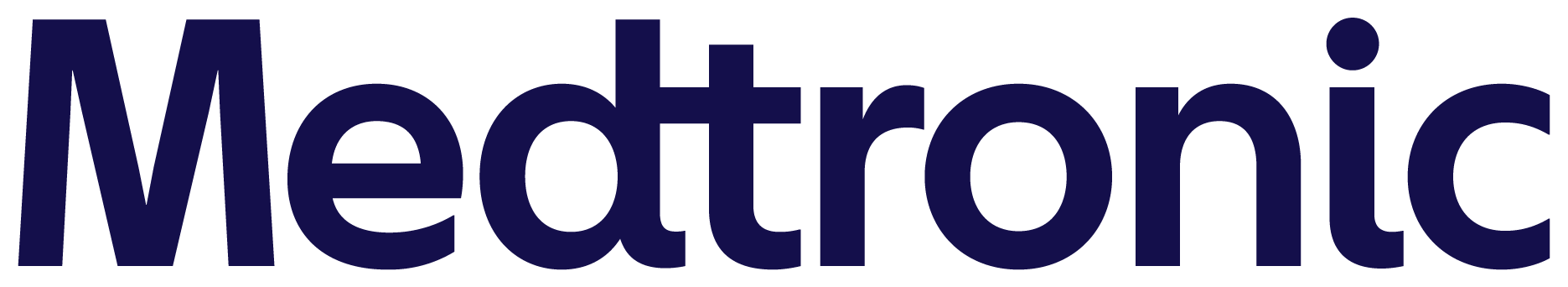 Surgical Innovations60 Middletown AvenueNorth Haven, CT 06473, EUAwww.medtronic.comFormulário de Confirmação do ClienteCorreção Urgente de Dispositivos MédicosSistema de cirurgia robótica assistida (RAS) HugoTMNome da Conta: __________________________________________________________________Número da Conta: ________________________________________________________________Endereço da Conta: ________________________________________________________________Cidade, Estado, Código Postal: __________________________________________________________Número da Medtronic: FA1373 e FA1405 Apenas para preenchimento por clientes da Medtronic - Preencha todos os campos abaixo e devolva todas as páginas imediatamente.  Ao assinar este formulário, confirmo que li as Cartas de Notificação Urgente de Dispositivos Médicos, datadas de março de 2024, da Medtronic em relação ao sistema de cirurgia robótica assistida (RAS) Hugo TM e tomei as medidas adequadas.Preencha e assine o formulário conforme indicado abaixo e envie-o por e-mail parars.fcasurgilatamssc@medtronic.com. Em caso de dúvidas, entre em contato com o seu representante de vendas da Medtronic. O destinatário pode continuar recebendo os lembretes deste aviso até uma resposta ser recebida.Nome do Cliente (Impressão): 		Data: 	(Nome, Sobrenome)Título do Cliente (Impressão): 	Assinatura do Cliente (à caneta): 	Telefone: 	        E-mail:                                                     	Observação: Lembretes deste aviso podem continuar a ser enviados até que uma resposta seja recebida. Se houver algum campo no formulário que você não conheça ou sobre o qual não tenha informações, escreva N/A ou cancele o espaço com uma linha. Os campos de nome, assinatura, data e país devem ser sempre preenchidos. Observe que formulários com espaços em branco não são aceitos como válidos.Ação Corretiva de Campo n.ºDescrição do ProblemaCFNNúmero SerialFA1373Erros de comunicação Ethernet de Hugo RAS TorreFA1405Falha na fonte de alimentação do Console do Cirurgião UX6 